Alunna/o__________________________ classe:_______________________ Corso:________________A – PERSONALITÀ SCOLASTICAB – PREPARAZIONEIl Consiglio di Classe, considerati tutti gli elementi di cui sopraDeliberaall'unanimità a maggioranza .............................................. con il voto contrario di .................................che l'alunna/o________________________________________________________________è ammesso/a all'esame di stato 2019/20 per le valutazioni positive in tutte le discipline con un credito scolastico diè ammesso/a all'esame di stato 2019/20 pur presentando qualche lacuna nella preparazione, risulta in grado di sostenere la prova d'esame con un credito scolastico di…….._non è ammesso/a all'esame di stato 2019/20 in presenza di numerose gravi insufficienze, in quanto l'alunna/o non è in grado di affrontare l'esame.Livorno,08/06/2020									Il Dirigente ScolasticoProf. Alessandro TuranoFirma autografa sostituita a mezzo stampa ai sensie per gli effetti dell’art. 3 c. 2 D. Lgs 39/93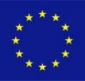 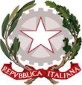 Ministero dell’Istruzione, dell’Università e della RicercaUfficio Scolastico Regionale per la Toscana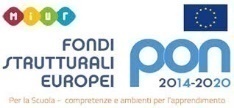 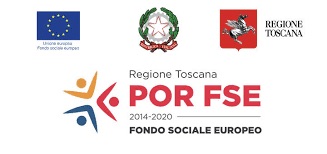 ISTITUTO STATALE DI ISTRUZIONE SECONDARIA SUPERIOREBUONTALENTI – CAPPELLINI – ORLANDOAgenzia formativa accreditata presso Regione Toscana (DGR 894/2017) cod.IS0071Cod. Mecc.: liis00900c – Cod. Fis.: 92110860498 – Cod. Univoco: UFUENNDirigenza e Uffici di Segreteria: via E. Zola 6/B – 57122 Livorno (LI)mail: liis00900c@istruzione.it – pec: liis00900c@pec.istruzione.itsito web istituzionale: www.iis-bco.it  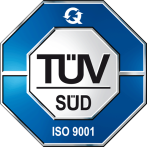 Italia Certificato n. 50 100 14484 Rev.002FrequenzaMolto saltuariaSaltuariaregolareAssiduaInterrottaMetodo di studioOrganizzatoOrdinatoDiligenteIncostanteDisorganizzatoINTERESSE E PARTECIPAZIONE ALLE ATTIVITÀ IN CLASSEHa partecipato con interesse:critico e costruttivocostantediscontinuoselettivopassivoIMPEGNOSi è impegnato in modo:costante e responsabileabbastanza continuativodiscontinuo e/o selettivopoco efficace e produttivoscarsoCONOSCENZEPossiede conoscenze:complete e approfonditearticolate ed ampie nella maggior parte delle disciplineaccettabili ma talvolta ripetitiveframmentarie o superficialilacunoseCOMPETENZEA-DISCIPLINARICOMPETENZEA-DISCIPLINARICOMPETENZEA-DISCIPLINARIApplica le abilità strumentali acquisite in modo:sicuroarticolatogeneralizzatoparzialelacunosoApplica le abilità strumentali acquisite in modo:sicuroarticolatogeneralizzatoparzialelacunosoApplica le abilità strumentali acquisite in modo:sicuroarticolatogeneralizzatoparzialelacunosoApplica le abilità strumentali acquisite in modo:sicuroarticolatogeneralizzatoparzialelacunosoApplica le abilità strumentali acquisite in modo:sicuroarticolatogeneralizzatoparzialelacunosoB-LOGICHEB-LOGICHEB-LOGICHEArgomenta e sviluppa nessi logici in modo:sicuro e coerentearticolatogeneralizzatoparzialeimproprioArgomenta e sviluppa nessi logici in modo:sicuro e coerentearticolatogeneralizzatoparzialeimproprioArgomenta e sviluppa nessi logici in modo:sicuro e coerentearticolatogeneralizzatoparzialeimproprioArgomenta e sviluppa nessi logici in modo:sicuro e coerentearticolatogeneralizzatoparzialeimproprioArgomenta e sviluppa nessi logici in modo:sicuro e coerentearticolatogeneralizzatoparzialeimproprioC-ESPOSITIVEC-ESPOSITIVEC-ESPOSITIVECollega le conoscenze ed esercita le competenze in modo.ricco, rigoroso, specificoappropriatosostanzialmente correttoapprossimativoscorrettoCollega le conoscenze ed esercita le competenze in modo.ricco, rigoroso, specificoappropriatosostanzialmente correttoapprossimativoscorrettoCollega le conoscenze ed esercita le competenze in modo.ricco, rigoroso, specificoappropriatosostanzialmente correttoapprossimativoscorrettoCollega le conoscenze ed esercita le competenze in modo.ricco, rigoroso, specificoappropriatosostanzialmente correttoapprossimativoscorrettoCollega le conoscenze ed esercita le competenze in modo.ricco, rigoroso, specificoappropriatosostanzialmente correttoapprossimativoscorrettoCAPACITÀCAPACITÀCAPACITÀCollega le conoscenze ed esercita le competenze in modo:autonomopertinenteadeguatosemplice ed essenzialeincertoCollega le conoscenze ed esercita le competenze in modo:autonomopertinenteadeguatosemplice ed essenzialeincertoCollega le conoscenze ed esercita le competenze in modo:autonomopertinenteadeguatosemplice ed essenzialeincertoCollega le conoscenze ed esercita le competenze in modo:autonomopertinenteadeguatosemplice ed essenzialeincertoCollega le conoscenze ed esercita le competenze in modo:autonomopertinenteadeguatosemplice ed essenzialeincertoProfitto nell'insieme delle disciplineGravementeInsufficienteInsufficienteInsufficienteSufficienteDiscretoBuonoOttimo